TopicCriteriaRAGReading and responding to unseen textsShow an clear understanding of language and structureReading and responding to unseen textsSelect and apply textual detail to develop an effective responseReading and responding to unseen textsMake accurate use of subject terminologyComparing textsDemonstrate a competent and clear understanding of two textsComparing textsCompare ideas and perspectives in a meaningful mannerWider exploration of textsDemonstrate skills for evaluationWider exploration of textsConvey an accurate understanding of writer’s methodsWider exploration of textsRespond to tasks set, linking to whole texts studiedWider exploration of textsExplore ideas, perspectives and contextual factorsLessonLearning FocusAssessmentKey Words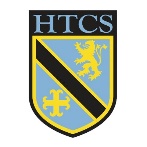 1How do poets show nature as a threat?Quotation selectionNaturalistNatureGuiltFigurativeMetaphorSimilePersonificationForebodingMysteriousUnweariedSprightlyPectoralsAwestruckAnimalisticSymbiotic Humanity2How can we understand and respond to texts?Written summaryNaturalistNatureGuiltFigurativeMetaphorSimilePersonificationForebodingMysteriousUnweariedSprightlyPectoralsAwestruckAnimalisticSymbiotic Humanity3&4How does a writer use language, form and structure to create meanings and effects?SMILES analysisNaturalistNatureGuiltFigurativeMetaphorSimilePersonificationForebodingMysteriousUnweariedSprightlyPectoralsAwestruckAnimalisticSymbiotic Humanity5&6How can we make comparisons and explain links between texts?Comparison on texts/venn diagramNaturalistNatureGuiltFigurativeMetaphorSimilePersonificationForebodingMysteriousUnweariedSprightlyPectoralsAwestruckAnimalisticSymbiotic Humanity7How does a pre 20th century poem differ from a modern one?Comprehension questions/peer assessNaturalistNatureGuiltFigurativeMetaphorSimilePersonificationForebodingMysteriousUnweariedSprightlyPectoralsAwestruckAnimalisticSymbiotic Humanity8How does context help us to understand texts?Written summaryNaturalistNatureGuiltFigurativeMetaphorSimilePersonificationForebodingMysteriousUnweariedSprightlyPectoralsAwestruckAnimalisticSymbiotic Humanity9&10Compare how writers present ideas about nature in two poems. Extended WritingNaturalistNatureGuiltFigurativeMetaphorSimilePersonificationForebodingMysteriousUnweariedSprightlyPectoralsAwestruckAnimalisticSymbiotic Humanity11How does Hughes use language to describe the pike in Pike?Practice paragraph – poet’s use of languageNaturalistNatureGuiltFigurativeMetaphorSimilePersonificationForebodingMysteriousUnweariedSprightlyPectoralsAwestruckAnimalisticSymbiotic Humanity12How does Tennyson use language to present the eagle?Extended para/peer assessNaturalistNatureGuiltFigurativeMetaphorSimilePersonificationForebodingMysteriousUnweariedSprightlyPectoralsAwestruckAnimalisticSymbiotic Humanity13&14Assessment preparation and Assessment.AssessmentNaturalistNatureGuiltFigurativeMetaphorSimilePersonificationForebodingMysteriousUnweariedSprightlyPectoralsAwestruckAnimalisticSymbiotic Humanity15How do we approach an unseen poem?SMILES analysisNaturalistNatureGuiltFigurativeMetaphorSimilePersonificationForebodingMysteriousUnweariedSprightlyPectoralsAwestruckAnimalisticSymbiotic Humanity16How do we annotate an unseen poem independently? SMILES analysisNaturalistNatureGuiltFigurativeMetaphorSimilePersonificationForebodingMysteriousUnweariedSprightlyPectoralsAwestruckAnimalisticSymbiotic Humanity17Assessment feedbackGreen pen improvementsNaturalistNatureGuiltFigurativeMetaphorSimilePersonificationForebodingMysteriousUnweariedSprightlyPectoralsAwestruckAnimalisticSymbiotic Humanity18How can we use poetry to help our own creative writing?SelfNaturalistNatureGuiltFigurativeMetaphorSimilePersonificationForebodingMysteriousUnweariedSprightlyPectoralsAwestruckAnimalisticSymbiotic Humanity19Creative Writing Extended WritingNaturalistNatureGuiltFigurativeMetaphorSimilePersonificationForebodingMysteriousUnweariedSprightlyPectoralsAwestruckAnimalisticSymbiotic Humanity20&21Poetry Presentations: What makes a good presentation?PresentationsNaturalistNatureGuiltFigurativeMetaphorSimilePersonificationForebodingMysteriousUnweariedSprightlyPectoralsAwestruckAnimalisticSymbiotic Humanity22How can we evaluate a speech?Evaluation/peer assessmentNaturalistNatureGuiltFigurativeMetaphorSimilePersonificationForebodingMysteriousUnweariedSprightlyPectoralsAwestruckAnimalisticSymbiotic Humanity23&24How can I improve my own written work on creative writing - feedbackGreen pen improvementsNaturalistNatureGuiltFigurativeMetaphorSimilePersonificationForebodingMysteriousUnweariedSprightlyPectoralsAwestruckAnimalisticSymbiotic Humanity